  अखिल भारतीय आयुर्विज्ञान संस्थान, देवघर 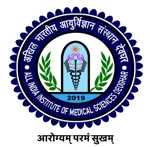   ALL INDIA INSTITUTE OF MEDICAL SCIENCES DEOGHAR	                      (स्वास्थ्य एवं परिवार कल्याण मंत्रालय,भारत सरकार के अधीन राष्ट्रीय महत्व का संस्थान)              (An Institution of National Importance under Ministry of Health & Family Welfare)  भारत सरकार/ Government of India AIIMS/Deoghar/Recct/2202/02/165                                                               21.02.2022Corrigendum -1With reference to the regular faculty advertisement for AIIMS Deoghar as published in the Employment newspaper dated 12-18 February 2022, davp 17183/11/0014/2122 and Hindustan Times dated 17.01.2022, Advt. No.AIIMS/DEO/Rect.cell/2020-2021/7022 dated 14.01.2022 and full detailed advertisement as published in the official websites of AIIMS Deoghar and AIIMS Patna bearing no. Advt.No.AIIMS/DEO/Rect.cell/2020-2021/7023 dated 17.01.2022 are one and the same. 												Recruitment Cell												AIIMS Deoghar